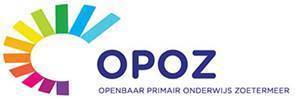 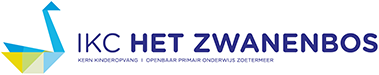 Schoolondersteuningsprofiel2022-2023Versiebeheer:InleidingEen schoolondersteuningsprofiel is met de invoering van passend onderwijs een wettelijk verplicht document voor elke school. Een schoolondersteuningsprofiel wordt door een schoolteam opgesteld en in dat profiel beschrijft het team op welke wijze de school passend onderwijs realiseert. Het bestuur stelt het schoolondersteuningsprofiel eenmaal in de vier jaar vast. Het vorige profiel dateerde uit 2013. Dit schoolondersteuningsprofiel is opgesteld voor de periode 2022-2023. Het is namelijk de bedoeling dat in het jaar 2021 een nieuwe integrale visie op passend onderwijs binnen Zoetermeer wordt geformuleerd, waarna in 2022 in het streven naar een dekkend aanbod in Zoetermeer nieuwe schoolondersteuningsprofielen worden opgesteld passend binnen deze integrale visie.Wat is het schoolondersteuningsprofiel en waar dient het voor? Dit schoolondersteuningsprofiel geeft weer hoe de ondersteuning aan kinderen binnen onze school is georganiseerd. Het schoolondersteuningsprofiel is bedoeld voor ouders en betrokkenen. In dit document staat beschreven op welke wijze de school de basisondersteuning vormgeeft, welke extra ondersteuning de school kan bieden en voor welke onderwijsbehoeften de school ondersteuning aanvraagt bij het samenwerkingsverband of doorverwijst naar een school voor speciaal (basis)onderwijs. Wij werken hiertoe nauw samen met andere basisscholen en scholen voor speciaal (basis)onderwijs binnen het samenwerkingsverband Passend Onderwijs Zoetermeer PO/VO (verder: Samenwerkingsverband). Het uitgangspunt is daarbij om zoveel mogelijk kinderen een plek in het reguliere basisonderwijs te bieden. Mocht dat niet lukken, dan wordt samen naar een andere passende plek gezocht. Het schoolondersteuningsprofiel heeft daarmee verschillende functies:Het profiel geeft ouders inzicht in de wijze waarop onze school basis- en extra ondersteuning realiseert en welke expertise bij onze school aanwezig is;Het profiel geeft input voor het Samenwerkingsverband, om vast te stellen of alle scholen een dekkend netwerk vormen van passend onderwijs in Zoetermeer;Het profiel biedt een houvast bij de afweging of we kinderen met een specifieke onderwijsbehoefte passend onderwijs kunnen bieden.Dit schoolondersteuningsprofiel is opgesteld door het team van de school en behoeft advies van de MR. 1.	Algemene gegevens van de school1.1.	NAW-gegevens1.2	Missie en visie van de schoolDe onderwijsvisie van onze school is terug te vinden in het schoolplan, de schoolgids en op de website van de school. Een aantal elementen hieruit zetten we hier op een rij:Wij werken aan vertrouwen, zelfstandigheid, veiligheid en motivatie om kinderen tot leren te laten komen, zodat zij zichzelf kunnen zijn en het maximale uit zichzelf kunnen en willen halen.   Wij richten ons op het leren, de groei en ontwikkeling van de kinderen om hen voor te bereiden op hun toekomst en een betrokken rol in de maatschappij.  We werken als team continue aan de verbetering van de kwaliteit van ons onderwijs. We zijn samen verantwoordelijk voor het leren en de resultaten van onze leerlingen We stimuleren leerlingen om eigenaar te zijn van hun eigen leerproces en ontwikkeling. We moedigen leerlingen aan om hun talenten te ontwikkelen. We werken als team voortdurend aan een verdere verbetering van het welbevinden van de leerlingen. In het schoolondersteuningsprofiel staat beschreven wat onze school op het gebied van ondersteuning biedt. Op onze school verzorgen wij onderwijs van zo hoog mogelijke kwaliteit. Wij denken daarbij vanuit de mogelijkheden van de kinderen en helpen hen hun mogelijkheden te benutten. Wanneer een kind extra ondersteuning nodig heeft om goed aan het onderwijs mee te kunnen doen, dan wordt dit besproken in een zogenaamd IHI-overleg. De IHI-werkwijze voorziet dan in overleg tussen de betrokkenen. Ook wanneer gedacht wordt dat een andere school beter passend is, gaat de IHI werkwijze van start. Uitgangspunt is altijd de vraag: ’Wat is nodig in het belang van deze leerling?’ Het stappenschema van de IHI-werkwijze is hierbij slechts hulpmiddel en geen doel. In elke stap is de volgende vraag van belang: ‘Hoe kan de leerkracht het beste worden ondersteund bij zijn/haar handelingsgerichte houding t.a.v. de ondersteuningsbehoefte van de betreffende leerling?’ Een video over alle stappen vindt u hier.1.3	Pedagogisch-didactisch conceptHet pedagogisch-didactisch concept van de school is:  Regulier basisonderwijs Montessori Dalton Jenaplan Overig, namelijk: SBO1.4	Aantal en herkomst kinderenHet aantal kinderen op onze school bedraagt: 231 per 1 oktober 2022.We ontvangen in onze school met name kinderen uit de directe omgeving van de school. Ruim 85% van onze leerlingpopulatie woont in de multiculturele wijk Meerzicht. Wij staan voor een school met een grote onderwijsbandbreedte. In onze school is voor alle kinderen uit de omliggende wijken een passend onderwijsaanbod. Het Zwanenbos is een school, waar naast het reguliere basisschool onderwijsaanbod ook onderwijs gegeven wordt aan leerlingen met een toelaatbaarheidsverklaring voor het speciaal basisonderwijs. Een school die voorstander is van een nauwe samenwerking tussen deze twee schooltypen en leerlingen.   2.	Afspraken binnen het SamenwerkingsverbandBasisondersteuningIn het Samenwerkingsverband Passend Onderwijs Zoetermeer hebben alle scholen een standaard afgesproken over het niveau van basisondersteuning dat iedere school moet aanbieden. Ook daarbij staat de IHI-aanpak centraal. Onderdeel van de basisondersteuning is 1) dat elke school haar basiskwaliteit op orde heeft, 2) het dagelijkse onderwijs op het kind afstemt (handelingsgericht werken), 3) een interne ondersteuningsstructuur heeft en 4) een aantal preventieve en licht curatieve interventies kan uitvoeren, zoals ondersteuning bieden bij dyslexie en dyscalculie en begeleiding bieden op het gebied van gedrag. Een interne ondersteuningsstructuur wil zeggen dat de kinderen volgens een vast schema gevolgd en besproken worden door de leerkracht en de intern begeleider.Extra ondersteuningSommige leerlingen hebben meer ondersteuning nodig dan de school met eigen mogelijkheden kan bieden. In dat geval spreken we van extra ondersteuning. Binnen het Samenwerkingsverband zorgen we ervoor dat deze leerlingen de juiste extra ondersteuning krijgen aangeboden. Dat kan onder meer door inschakeling van ambulante begeleiding of andere ondersteuning bij ons op school (een onderwijsondersteuningsarrangement) of (tijdelijke) plaatsing op een andere (speciale) school. De inzet van extra ondersteuning verloopt altijd via een IHI-overleg, waaraan ook de ouders/verzorgers en ter zake deskundigen deelnemen. We doen dat zoveel mogelijk in samenwerking met andere organisaties die bij Meerpunt zijn aangesloten. Meerpunt is een Zoetermeerse netwerkorganisatie, waarin vele organisaties samenwerken, die actief zijn rondom de ondersteuning en zorg voor gezinnen in Zoetermeer.Voor kinderen die op school extra ondersteuning nodig hebben, stelt de school een ontwikkelingsperspectief (OPP) op. De school bepaalt concrete doelen voor het kind en bepaalt wat daar extra voor nodig is, binnen de mogelijkheden van de school. De extra ondersteuning kan binnen de school worden aangeboden, maar ook buiten de school. Het OPP wordt altijd in samenwerking met ouders en het kind opgesteld. 3.	Invulling van de basisondersteuning op IKC Het ZwanenbosHieronder staat weergegeven hoe onze school invulling geeft aan de basisondersteuning binnen de afspraken die daarover binnen het Samenwerkingsverband zijn gemaakt:Inzet expertise op onze school:  	Er is 4 dagen per week een tweetal intern begeleiders aanwezig. 	Binnen de school is een school maatschappelijk werker aanwezig op vaste uren in de week. Hij/zij staat in nauw contact met de intern begeleider en is de schakel naar jeugdhulpverleningsinstanties.  	De school kan op aanvraag een beroep doen op de expertise van ambulant begeleiders (AB-ers) vanuit diverse disciplines. In overleg met de AB-ers kunnen ook specifieke materialen en methodieken worden uitgeprobeerd (en eventueel aangeschaft) * 	Er is een leerlingbegeleider/counselor aanwezig 	Er zijn onderwijsassistenten aanwezig 	Er is een orthopedagoog of (gz-)psycholoog aanwezig/beschikbaar 	Er is een remedial teacher (dyslexie/dyscalculie) aanwezig/beschikbaar 	Er is een logopedist verbonden aan onze school 	De school kan een beroep doen op een jeugdverpleegkundige en/of schoolarts 	Er is een gedragsspecialist aanwezig/werkzaam 	Er is een taalspecialist aanwezig/werkzaam 	Er is een rekenspecialist aanwezig/werkzaam 	Er is een talentbegeleider aanwezig/werkzaam 	Voor- en vroegschoolse educatie (VVE): Ons kindcentrum is een VVE-school. We werken voor de voor- en vroegschoolse educatie samen met een peuterspeelzaal van Kern Kinderopvang in het gebouw van ons kindcentrum. Daar ons kindcentrum een VVE school is, is er een doorgaande lijn ontwikkeld voor doelgroepkinderen. De kinderen krijgen op de basisschool, evenals op de peuterspeelzaal, de begeleiding die zij nodig hebben. 	Begeleiding van niet-Nederlandstalige kinderen 	Gebruik van het programma Kurzweil voor leerlingen met dyslexie 	Een specifiek taalaanbod in een schakelklas 	Een plusklas voor meer- en/of hoogbegaafde kinderen 	Methodisch aanbod voor de meerbegaafde kinderen 	Motorische remedial teaching (MRT) 	Een ouderkamer 	Er is een fysiotherapeut aanwezig/beschikbaarGebouw, materialen en middelen: 	De gehele school is rolstoeltoegankelijk.  	Er is een lift voor toegang tot de bovenverdieping. 	In overleg met artsen, therapeuten en ambulant begeleiders kunnen specifieke materialen en methodieken worden geprobeerd. De school is bereid tot het aanschaffen van speciale materialen en meubilair vanuit extra te ontvangen budgettaire middelen. * *	Afhankelijk van de complexiteit van de onderwijsbehoefte, kan dit leiden tot een extra ondersteunings-arrangement (zie 4). 4.	Extra ondersteuning: arrangementen voor leerlingen met complexe onderwijsbehoeftenDe definitie van ‘Extra Ondersteuning’ is dat de onderwijsbehoeften van het kind dermate intensief en complex zijn, dat deze meer dan de (aanvullende) basisondersteuning op een school vragen. Onze school kan voor extra ondersteuning een beroep doen op het Samenwerkingsverband. Hiervoor kan een onderwijsondersteuningsarrangement (OOA) worden ingezet. Door middel van een OOA verzorgt de school een speciale aanpak of extra tijd of aandacht voor het kind of een groepje kinderen. In breed overleg (het zogenaamde IHI-overleg) wordt bepaald of een OOA wenselijk is en doelmatig ingezet zou kunnen worden. Voor leerlingen met een OOA wordt een OPP (ontwikkelingsperspectief plan) opgesteld.5.	Grenzen aan het onderwijs Onze school zowel een reguliere basisschool als een SBO school. Dat betekent dat wij heel veel kunnen, maar dat wij wel grenzen hebben aan onze mogelijkheden. Wij kunnen niet alle kinderen een passende plek bieden. Voor ons staat het belang van het kind altijd voorop: elk kind heeft recht op een passende plek. 6.	Ambities en ontwikkeling van onze school in de periode 2020-2024Wij blijven ons ontwikkelen om kinderen goed onderwijs te geven en goed te ondersteunen. Voor wat betreft de basisondersteuning zetten wij schoolbreed in op de volgende punten:We werken voor de vakken rekenen en taal met passende perspectieven.In alle groepen worden de digitale hulpmiddelen bij de vakken rekenen, taal en spelling optimaal ingezet.Het Zwanenbos is expertisecentrum op het gebied van gedrag, dyslexie en dyscalculie.De opbrengsten zijn op minimaal voldoende niveau voor de wegingsgroep waarin de school is ingedeeld.Voor alle leerlingen in het SBO is een OPP opgesteld welke jaarlijks wordt geëvalueerd en bijgesteld.Voor leerlingen die binnen het regulier basisonderwijs extra zorgnodig hebben is eveneens een OPP opgesteld welke jaarlijks worden geëvalueerd en bijgesteld.De school verzorgd een passend aanbod voor leerlingen die meer aankunnen dan de gemiddelde leerling.Communicatie met ouders verloopt zo veel als mogelijk via digitale middelen.Alle methodes zijn up-to-date en toekomstbestendig.Voor wat de extra ondersteuning betreft, zetten wij in op de volgende punten: Uitbouwen van de inzet van interne specialisten bij ondersteuningsarrangementen en/of specifieke ondersteuningsvragen van kinderenDaar waar mogelijk verdere benutting van de ruimte om SBO en regulier samen te laten werken.Meer ruimte voor SIJS-trainingen zodat we aan de behoefte van de leerlingen op dit gebied kunnen voldoen.Uitbreiden aanbod klus-klas. Curriculum uitbreiden en vastleggen.
Contact of onze school de passende plek is voor uw kind?Heeft u vragen of onze school voor uw kind de passende plek is? Neem dan contact met ons op via   zwanenbos@opoz.nl  of telefonisch via 079-3517688DatumStatusOmschrijving14-01-2021ConceptFormat15-03- 2021ConceptAdvies MR16-03-2021ConceptVastgesteld door directeurDefinitiefFormeel vastgesteld door CvBNAW-GEGEVENSNAW-GEGEVENSNAW-GEGEVENSNAW-GEGEVENSNAW-GEGEVENSSchool (gegevens aanvullen)School (gegevens aanvullen)BestuurBestuurNaamIKC Het ZwanenbosNaamOPOZBrinnr.15UCBestuursnr.41390AdresKerkenbos 24-26AdresBlauwroodlaan 156Postcode2716PHPostcode2718 SK PlaatsZoetermeerPlaatsZoetermeerTelnr.079-3517688BestuurderDrs. Maarten SchoonDirecteurOttelie OvereijnderTelnr.079-320825EmailadresZwanenbos@opoz.nlEmailadresinfo@opoz.nlAdviseur onderwijs & kwaliteit / IB-erKim Mooijenkind  Carin van der VenEmailadresk.mooijenkind@opoz.nlc.vanderven@opoz.nlSamenwerkingsverbandSamenwerkingsverbandNaamSamenwerkingsverband Passend Onderwijs Zoetermeer PO/VOBrinnr.28.17AdresOostergo 31 Postcode2716 AP ZoetermeerPlaatsZoetermeerWebsitehttp://swvzoetermeer.nlBASISKWALITEIT De basiskwaliteit is op orde als de school voldoet aan de deugdelijkheidseisen van de inspectieDe school heeft een basisarrangement.HANDELINGSGERICHT WERKEN EN ZICHT OP ONTWIKKELING LEERLINGENLeerkrachten werken opbrengst- en handelingsgericht en hebben zicht op de ontwikkeling van kinderenDe school volgt de prestaties en de ontwikkeling van kinderen systematisch lopende het gehele schooljaar. De onderwijsbehoeften worden in kaart gebracht aan de hand van stimulerende en belemmerende factoren per kind. Op basis van persoonlijke ontwikkeling per vakgebied worden kinderen per leerjaar op maat ingedeeld in drie niveaugroepen. Per niveaugroep wordt een passende keus gemaakt in instructie, aanbod, verwerking en/of werkvorm. In sommige gevallen worden daarnaast individuele aanpassingen in het leren mogelijk gemaakt (bijvoorbeeld bij dyslexie, dyscalculie) Leerkrachten analyseren 2 keer per jaar de leerling- en groepsontwikkeling en passen hier hun aanbod op aan (in overleg met intern begeleider en/of directie).ONDERWIJSONDERSTEUNINGSSTRUCTUUR De ondersteuningstructuur van de school is erop gericht minimaal basisondersteuning te kunnen biedenBinnen de school is een zorgteam actief. De intern begeleiders zijn coördinerend. De IB-ers zijn betrokken bij ontwikkelingsvragen van individuele kinderen of van groepen kinderen die “iets anders” van de leerkracht vragen dan te doen gebruikelijk. De IB-er adviseert, denkt mee in passende keuzes en monitort het naleven van gemaakte afspraken.PREVENTIEVE EN LICHT CURATIEVE INTERVENTIESOuders en leerling zijn nauw betrokken bij de school en de leerlingondersteuningTot de basisondersteuning behoren minimaal de volgende interventies:preventie en vroegtijdige herkenning van leer-, opgroei en opvoedproblemeneen aanbod voor leerlingen met dyslexie of dyscalculieeen aanbod voor meer of minderbegaafde leerlingeneen aanbod gericht op het voorkomen van gedragsproblemenhet toepassen van een protocol voor medische handelingenOnze school garandeert alle kinderen een doorgaande lijn van groep 1 tot en met groep 8.Voor kinderen, die er niet in slagen om zich het volledige onderwijsaanbod van de basisschool (referentieniveau 1F) eigen te maken, formuleert onze school in nauwe samenwerking met de ouders/verzorgers een ontwikkelingsperspectief. Voor leerlingen binnen het SBO geldt dat er voor toelating een TLV (toelaatbaarheidsverklaring) dient te zijn afgegeven. Voor elke leerling binnen het SBO wordt een ontwikkelingsperspectief geformuleerd.We vinden het van belang dat onze kinderen zich aantoonbaar veilig voelen op school. Wij meten dit jaarlijks bij de kinderen (groep 7 en 8) en tweejaarlijks bij ouders/verzorgers. Op basis van de resultaten stellen wij ontwikkelpunten in ons veiligheidsbeleid vast. Wij verwijzen hiervoor naar ons ‘Veiligheidsplan’. In het kader van het creëren van een veilige leeromgeving bieden wij:  een methodiek ter ondersteuning van de sociaal-emotionele ontwikkeling van kinderen: Sijs-training,  een proactief pestprotocol een protocol voor medisch handelen